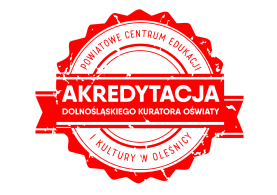 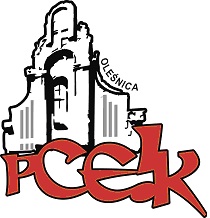 ZAPRASZAMY NA WYKŁADSPOTKANIE STACJONARNEKOD:  W49Adresaci: Nauczyciele przedmiotów humanistycznych, artystycznych i zainteresowani tematemOsoba prowadząca  - Tatiana Hołownia – historyk sztukiKierownik merytoryczny - Małgorzata Kozłowska, konsultant PCEiKTermin szkolenia -  I spotkanie – 29.09.2020 r.      godz. 16:00 – 18:15
		            kolejne spotkania: listopad – styczeń Czas trwania – 9 godzin dydaktycznychMiejsce spotkania: Powiatowe Centrum Edukacji i Kultury w OleśnicyCel główny:  Wzbogacanie warsztatu nauczyciela poprzez wykorzystanie tekstów kultury w edukacji humanistycznej.Zagadnienia: „Gotycka Notre – Dame w czasach opatów, królów, książąt i rycerzy”„Złote czasy odrodzonej Europy”„Polskie skandalistki na światowych salonach”
Osoby zainteresowane udziałem w formie doskonalenia prosimy o przesyłanie zgłoszeń do 25.09.2020 r. Zgłoszenie na szkolenie następuje poprzez wypełnienie formularza (załączonego do zaproszenia) i przesłanie go pocztą mailową do PCEiK. Ponadto przyjmujemy telefoniczne zgłoszenia na szkolenia. W przypadku korzystania z kontaktu telefonicznego konieczne jest wypełnienie formularza zgłoszenia w dniu rozpoczęcia szkolenia. Uwaga! Ilość miejsc ograniczona. Decyduje kolejność zapisów.verteOdpłatność:●    nauczyciele z placówek oświatowych prowadzonych przez Miasta i Gminy, które podpisały z PCEiK porozumienie dotyczące doskonalenia zawodowego nauczycieli na 2020 rok oraz z placówek prowadzonych przez Starostwo Powiatowe w Oleśnicy – 30 zł●  nauczyciele z placówek oświatowych prowadzonych przez Miasta i Gminy, które nie podpisały z PCEiK porozumienia dotyczącego doskonalenia zawodowego nauczycieli na 2020 rok, nauczyciele z placówek niepublicznych  – 90  złWpłaty na konto bankowe Numer konta: 26 9584 0008 2001 0011 4736 0005Rezygnacja z udziału w formie doskonalenia musi nastąpić w formie pisemnej (np. e-mail), najpóźniej na 3 dni robocze przed rozpoczęciem szkolenia. Rezygnacja w terminie późniejszym wiąże się z koniecznością pokrycia kosztów organizacyjnych w wysokości 50%. Nieobecność na szkoleniu lub konferencji nie zwalnia z dokonania opłaty.